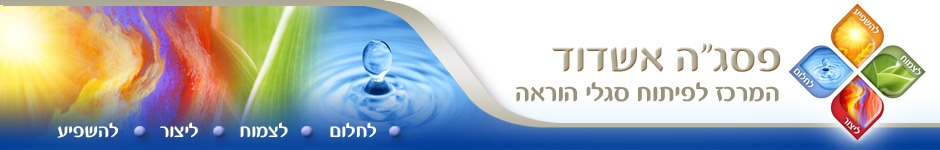 טופס בקשה לאישור מסגרת לפיתוח מקצועי לעו"ה בפסג"ה כמקנה זכות צבירה לגמול - שנה"ל תשע"חשם ממלא טופס הבקשה: _________    פלאפון: ____________  תאריך: ___________האם ההשתלמות מתוקצבת:____  גורם מתקצב: ___________    מיועדת ל:  אופק חדש / עוז לתמורהקהל יעד: _____________________________   מס' משתתפים: ____מס' שעות ב- 2017: ______   מס' שעות ב- 2018: ______תיאור ההשתלמות (במשפט):________________________________________________________פרטים על ההשתלמות
השתלמות לאופק חדש או עוז לתמורה יש לבחור השם מתוך המתווה המיועד לכך (הקליקו על הקישור): אופק חדש: http://cms.education.gov.il/EducationCMS/Units/PituachMiktzoie/meyda/Hanchayot/maagar.htmעוז לתמורה: http://cms.education.gov.il/EducationCMS/Units/PituachMiktzoie/oz/maagar.htm ב. פרטים:(1,2) מגיש ויוזם ההשתלמות  (פרטי הפסגה – ימולא על ידי הפסגה)(3) מבצע ההשתלמות: (פרטי הפסגה  או מוסד מבצע אחר: מכללה /אוניברסיטה/אחר  המאושר שאינו עתיד)(4) היחידה במשרד המתקצבת את ההשתלמות (ציינו את המקור התקציבי) (*) מקום ההשתלמות ומועדיה:מועד פתיחה – החל מה 1.11  - מועד סיום ההשתלמות עד ה 13.6מפגש בן 3 שע' אקדמיות = 2.5 זמן שעון (כולל 15 דק' הפסקה)סוג ההשתלמות:   מחוזית במחוז: דרוםד. מטרות ההשתלמות (לקדם את... ללמד על... לפתח את...):השתלמות לאופק חדש או עוז לתמורה יש לעיין במטרות וראשי הפרקים של המתווה המוצע (הקליקו על הקישור): http://cms.education.gov.il/EducationCMS/Units/PituachMiktzoie/meyda/Hanchayot/maagar.htmה. תכנית הלימודים:ו. רכיבים יישומיים: אלו פעולות יבצע המורה בעבודת ההוראה-למידה כתוצאה מחוויית הלמידה שיעבורז. דרישות וחובות: לקבלת גמול עם ציון: (חובה בהשתלמויות אופק חדש)	הגשת עבודה -  שם בודק/ת עבודה/בחינה       תוארו*       תחום התמחותו      *בודק העבודה/בחינה חייב להיות בעל תואר M.A. לפחות או מי שאושר לכך על- ידי האגף.יש לפרט בדף האחרון את ההנחיות  למשתלמים לצורך ביצוע העבודה / בחינה בסוף ההשתלמות (כולל רשימה ביבליוגרפית).ח. תפוקות מצופות (אילו כלים, מיומנויות וידע יהיו בידי הלומדים בתום התהליך): _________________________________________________________________________________ט. תוצר מצופה: _______________________________________________________________________י. עוגני התכנית: מרקרו את הרלוונטי להשתלמות שלכם:יא. פרטי המרצים בהשתלמות:בכדי להעביר הרצאה / השתלמות ולקבל בעבורה תשלום יש להיות רשומים במאגר המרצים באתר עתיד:http://education.atid.org.il/HomePage.aspx אם אינכם רשומים הקליקו על "בקשה להוספת מרצה"לאחר שליחת הניירת נדרשת יש לוודא שהתקלה ואכן התקבלתם למאגר (הקלדת ת.ז בשם משתמש וסיסמה באתר עתיד)	פרטי אחראי / רכז ההשתלמות:שם מלא: ______________________   ת.ז.:     ______________   פלאפון: _______________________  דוא"ל: __________________יב. נושאי ומועדי המפגשים:בחרו המועדים בקפידה, שימו לב המשרד אינו מתיר שינויים שאינם מאושרים (כל שינוי יש לתאם עם הפסג"ה ובכל מקרה אין לשנות) שעות שהוקצו ל 2017 ולא ינוצלו לא ניתן יהיה להעביר ל 2018.לאחר הגשת הבקשה אין לשנות תאריך הפתיחה ותאריך הסיום.ניתן לשבץ מרצים הרשומים במאגר המרצים בלבד.מומלץ שהשתלמות של 30 שעות תתפרש על פני 10 מפגשים בני 3 שע' אקדמיות (2.5 שעות בפועל)*מגוון מתודות ואסטרטגיות הוראה לדוגמה: סדנה/מעבדה, למידה מרחוק, הרצאה, שאילת שאלות, פעילות חקר, משחק תפקידים, ניתוחי אירוע, צפייה מובנית בסרט, סיור לימודי, צפייה בסרט או בתיאטרון, מעבדה ועוד*מבנה צוותי למידה מגוונים (בודד, זוגות, צוותים)פירוט תכני מפגש וירטואלי מס' _ (במידה ומתקיים) -  מספר ברצף סידורי: ___ תאריך: __________פירוט תכני מפגש וירטואלי מס' _ (במידה ומתקיים) -  מספר ברצף סידורי: ___ תאריך: __________אוצרות ידע -  השנה ניתן במה באתר לתוצרים נבחרים. שתפו הלומדים בכך. תבחינים והנחיות בהמשךפירוט הנחיות לעבודת סיכום כפי שימסרו למשתלמים:הערה: ציון עובר 60רשימת מקורות (ביבליוגרפיה) לשימוש במפגש הווירטואלי ובמטלת הסיכום:(*) תחום ההשתלמות:
 מקצוע הוראה מהמתווה _______________
 נושא רוחב ______________ תוכנית ייעודית ____________
 תפקיד עו"ה ______________שם ההשתלמות:____________________________________________________________________________________________________ והמספר במתווה: ___________________________30נושא משנה: (שם בי"ס ומס' הקבוצה, נושא מאפיין)הקף בשעות748616פסג"ה אשדודסמל המוסדסמל המוסדסמל המוסדסמל המוסדסמל המוסדסמל המוסדהאגף / המוסד היוזםהישובכתובת מדויקתמיקודטלפון748616פסג"ה אשדודאשדודדרך ארץ 208-8552279סמל המוסדסמל המוסדסמל המוסדסמל המוסדסמל המוסדסמל המוסדהאגף / המוסד המבצעהישובכתובת מדויקתמיקודטלפוןשם היחידה/מרכז פסג"הישובקוד תקצובמקום ההשתלמותהיישוברחוב ומספר ביתקומהחדרטלפון במקוםיום בשבועאבגדהוששעת התחלהתאריך התחלהתאריך סיוםשעת סיוםג. אוכלוסיית המשתלמים (יש לציין את  כל המאפיינים):ג. אוכלוסיית המשתלמים (יש לציין את  כל המאפיינים):ג. אוכלוסיית המשתלמים (יש לציין את  כל המאפיינים):ג. אוכלוסיית המשתלמים (יש לציין את  כל המאפיינים):אוכלוסיית היעד:אוכלוסיית היעד:אוכלוסיית היעד:אוכלוסיית היעד:אוכלוסיית היעד:אוכלוסיית היעד: גננות    מורים כוללים  מורים מקצועיים ב: מנהלים   מפקחים  אחר           פרט:      מיועדת לעובדי הוראה בכיתות:מיועדת לעובדי הוראה בכיתות:מיועדת לעובדי הוראה בכיתות:מיועדת לעובדי הוראה בכיתות:מיועדת לעובדי הוראה בכיתות:מיועדת לעובדי הוראה בכיתות:מיועדת לעובדי הוראה בכיתות: חנוך מבוגרים גן ילדים כיתות א-ג כיתות ד-ו כיתות ז-ט כיתות י-יב כיתות יג-ידסמן במקומות המתאימים על פי המגזרים:סמן במקומות המתאימים על פי המגזרים:סמן במקומות המתאימים על פי המגזרים:סמן במקומות המתאימים על פי המגזרים:סמן במקומות המתאימים על פי המגזרים:סמן במקומות המתאימים על פי המגזרים:סמן במקומות המתאימים על פי המגזרים: ממלכתי ממ"ד חינוך מוכר ערבי  דרוזי בדואי אחר
פרט:      תנאי קבלה להשתלמות: אין /  יש (פרט)       1234.ראשי פרקים מרכזיים בהשתלמותשם המרצהתוארו והתמחותורכיבים יישומים בהשתלמותאפיון בסיסידיסציפלינריפדגוגי-דידקטיערכי-חברתיאקלימי רגשיניהולי-ארגוני (צמצום משאבים)אחרתפקודי לומדשל התלמידקוגניטיבימטה קוגניטיביתוך אישי(ניהול עצמי)בין אישיחושי תנועתיהכוונה עצמית ללמידהמתודולוגיותמרכזיותמשחקבלמידההוראה ולמידה בדרך החקרהוראה ולמידה בסביבות מגוונות מחוץ לכותלי הגן והכיתה הוראה ולמידה בחברותאשיתופיתחינוך לחשיבההוראה ולמידה מבוססת פרויקטיםמשוב מאתגר למידה/משוב כתובסביבה עתירת טכנולוגיהרכיבי הלימוד יעסקו בעיקר ב- תכנית לימודיםהוראהלמידההערכהארגון זמןארגון לומדיםסביבות למידהארגון הצוות ועבודתושם מרצהת.זפלאפוןטלפוןכתובתדוא"לוודאו רישום במאגר המרציםמס' מפגשתאריךיוםנושאי הלימודנושאי הלימודשם המרצהשעת התחלהשעת סיוםמס' שעותהאם המפגש בתשלום?1.2345678910סה"כ  שעותסה"כ  שעותסה"כ  שעותסה"כ  שעות30המטרה:התוצר המצופה:מהלך המפגש המתוכנן:פירוט נושאים ואופי המשימות (צפייה בסרט, קריאת מאמר, פעילות בפורום וכיו"ב)תאריך מועד הפרסום:תאריך יעד להגשת התוצר:הערות:המטרה:התוצר המצופה:מהלך המפגש המתוכנן:פירוט נושאים ואופי המשימות (צפייה בסרט, קריאת מאמר, פעילות בפורום וכיו"ב)תאריך מועד הפרסום:תאריך יעד להגשת התוצר:הערות: